Nedjelja,  26.2.2017.08.30-09.00     Blokovi donjih ekstremiteta                                N.Vonić09.00-10.00    Vježbe-blokovi donjih ekstremiteta 10.00-10.30    TAP blok                                                               N.Vonić10.30-12.00    Vježbe 12.00-14.00    Pismeni i praktični ispit 14.00-15.00    RučakOrganizator:Hrvatsko društvo za liječenje boli Hrvatskog liječničkog zbora Klinički bolnički centar OsijekPredavači: Ivan Radoš,  Marinko Jelečević, Gordana Kristek,  Ivana Haršanji Drenjančević, Ninoslava Vonić,  Nenad Nešković, Predavanja i praktične vježbe održati će se u prostorijama:  KBC Osijek, J. Huttlera 4, predavaona na trećem katu nove kirurgije  Prijave se primaju najkasnije do  20.2.2017. godine Broj polaznika ograničenInformacije: Tajnica tečaja: gđa. Andrea MršoTel: 031/511-502; Fax: 031/512-205 Klinički bolnički centar Osijek, Klinika za anesteziologiju i intenzivno liječenjeJ. Huttlera 4, 31 000 Osijek e-mail: mrsoandrea385@gmail.comTehnički organizator tečaja:Sandra Šutić Žuti mačak d.o.o. , Green gold centar,Radnička cesta 52 10000 Zagreb, tel. : 01/4880 610 , Mob.: 099/2572 470 Kotizacija: 3.500,00 KN      HRVATSKO DRUŠTVO ZA LIJEČENJE BOLI HRVATSKOG LIJEČNIČKOG ZBORAKLINIČKI BOLNIČKI CENTAR OSIJEK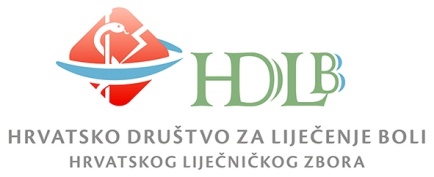 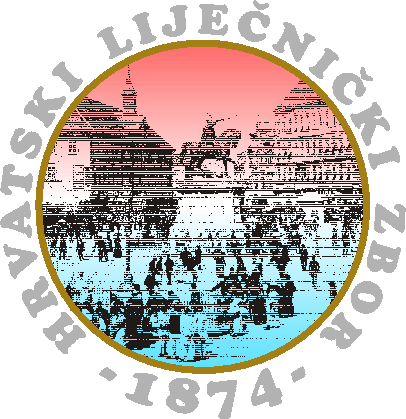 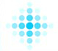    ULTRAZVUKOM VOĐENI PERIFERNI BLOKOVI U REGIONALNOJ ANESTEZIJI I LIJEČENJU BOLI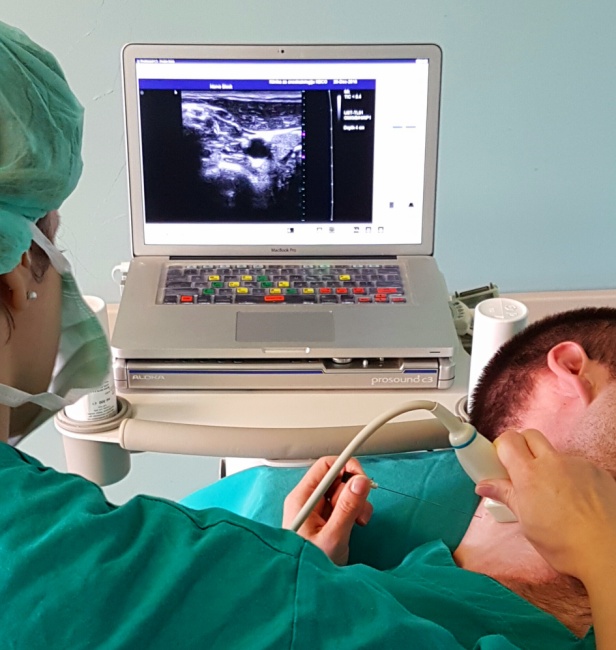 24. – 26. veljače 2017.KBC.OsijekOSIJEKPoštovani,uporaba ultrazvuka postaje zlatni standard u izvođenju regionalnih (perifernih) blokova, a u skoroj budućnosti ultrazvuk će zasigurno postati nezaobilazni dio opreme za izvođenje regionalne anestezije i intravaskularnog pristupa. Prateći znanstvenu literaturu, vidljiv je porast broja članaka vezanih za ultrazvukom vođene periferne blokove. Dokazi o korisnosti, djelotvornosti i sigurnosti ove  tehnike  postavljaju ultrazvuk kao metodu izbora u odnosu na dosadašnje tehnike. Nedostatak ove metode je skupa tehnologija i troškovi edukacije koja je neophodna za sigurno izvođenje regionalnih blokova, no inicijalna ulaganja su znatno manja u usporedbi sa troškovima liječenje komplikacija vezanih uz izvođenje drugih tehnika anestezije Populacija pacijenata koje liječimo je sve starija, sa značajnim komorbiditetima koji vrlo često negativno utječu na ishod operacije.Regionalne tehnike osiguravaju superiornu poslijeoperacijsku analgeziju, bržu mobilizaciju pacijenata nakon operacije, manji broj tromboembolijskih incidenata i u konačnici smanjen broj dana liječenja pacijenata u bolnici.Smatramo da su radionice i simulacije tijekom ovog tečaja ključne u stjecanju manuelnih vještina potrebnih za ovu tehniku. Osim ponavljanja anatomije koja je vrlo bitna za razumijevanje i odabir vrste bloka, svaki polaznik će imati priliku samostalno vježbati koordinaciju "ruke-sonda-oči-igla" na fantomu uz ultrazvuk, kao i vježbati pronalaženje žilno-živčanih struktura u određenim topo-anatomskim područjima na živim modelima.  Nakon ovog tečaja polaznici će steći osnovne vještine za izvođenje perifernih blokova gornjih i donjih ekstremiteta uz pomoć ultrazvuka: od pronalaženja ultrazvučnog prikaza i prepoznavanja žilno-živčanih struktura (sonoanatomija), vođenja igle do odgovarajuće mete i upravljanja blokom tijekom perioperacijskog razdoblja.Voditelji tečaja: doc. prim. dr.sc. Ivan Radoš, dr.med. Ivana Haršanji Drenjančević, dr.medProgram tečaja: Petak,  24.2.2017.14.00-14.30   Upis i registracija polaznika14.30-15.00   Uvodno predavanje                                                        I.Radoš 15.00- 15.30  Osnove UZV                                                           M.Jelečević15.30-16.30   Anatomija I: gornji ekstremiteti                              N.Nešković16.30-17.00   Stanka  17.00-18.00    Anatomija II: donji ekstremiteti                             N.Nešković Subota,  25.2.2017.09.00-10.00  Vježbe- demonstracija na kadaverima                     N.Nešković10.30-11.00  Stanka  11.00-11.30   Interskalenski blok                                          I.H.Drenjančević11.30-12.30   Vježbe-interskalenski blok12.30-13.30 Ručak 13.30-14.00 Supraklavikularni blok                                              M.Jelečević14.00-15.00 Vježbe-supraklavikularni blok15.00-15.30 Stanka    15.30-16.00 Aksilarni blok                                                               G.Kristek16.00-17.00 Vježbe-aksilarni blok  17.00-17.30 LipidRescue                                                      I.H.Drenjančević19.00  Večera 